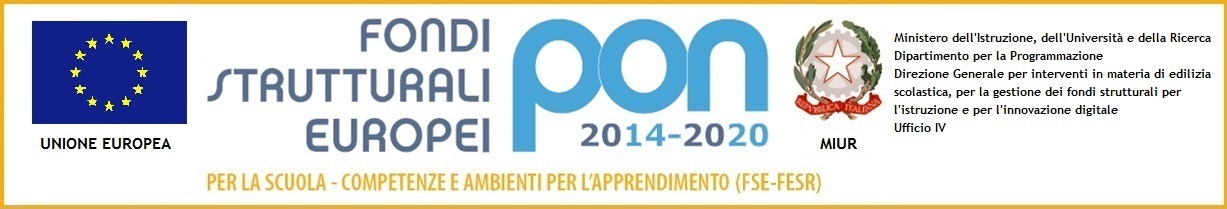 “Con l’Europa investiamo nel vostro futuro“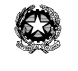 LICEO GINNASIO  STATALE  "BENEDETTO CAIROLI"CON ANNESSA SEZIONE DI LICEO SCIENTIFICO E LICEO DELLE SCIENZE UMANEVia Cairoli, 27 -  27029   VIGEVANO - Tel. 0381/84215 - C.F. 85005040184E-mail: PVPC010006@istruzione.it  -  Sito web: www.liceocairoli.gov.itP.E.C.pvpc010006@pec.istruzione.itPianoDidatticoPersonalizzatoanno scolastico 2018-2019Piano Didattico Personalizzatoper alunni con Bisogni Educativi Speciali Disturbi evolutivi specifici e svantaggio socioeconomico, linguistico e culturale1. Dati dell’alunno/aAnno scolastico: ............../...............Nome e Cognome:.............................................................................nato/a il....../……/......	a...............................................................Residente a:………………………………  in Via…………………………………………	n…….. prov.........Tel: ................................ e-mail........................................................Classe:………………	Sezione:…………	NORMATIVA DI RIFERIMENTO- Direttiva MIUR del 27 dicembre 2012 “Strumenti di intervento per alunni con bisogni educativi speciali e organizzazione territoriale per l’inclusione scolastica”- Circolare Ministeriale n. 8 del 6 marzo 2013 “Indicazioni operative sulla Direttiva MIUR 27/12/2012”Nota del Capo Dipartimento Istruzione prot. 1551 del 27 giugno2013Segnalazione dei Servizi o Diagnosi medica specialisticaSegnalazione Servizi/Diagnosi medica redatta da:……………………………… (indicare struttura, ente pubblico, privato, etc.) Il	……/……/……	dal: ………………………………………………………….. (indicare nome-cognome e professione: psicologo, assistente sociale, medico, etc.)Tipologia delle difficoltà (dalla segnalazione/diagnosi)Descrizione:………………………………………………………………………………………………………………………………………………………………………………………………………………………………………………………………………………………………………………………………………………………………………………………………………………………………………………………………………………………………………………………………………………………………………………………………………………………………………………………………………………………………………………………………………………………………………………………………………………………………………………………………………………………………………………………………………………………………………………………………………………………………………………………………………………………………………………………………………………………………………………………………………………………………………………………………………………………………………………………………………..Interventi educativo-riabilitativi extrascolasticiDescrizione (tipologia e tempi):………………………………………………………………………………………………………………………………………………………………………………………………………………………………………………………………………………………………………………………………………………………………………………………………………………………………………………………………………………………………………………………………………………………………………………………………………………………………………………………………………………………………………………………………………………………………Osservazioni delle abilità strumentali e informazioni utiliEventualmente desumibili dalla segnalazione/diagnosi e da un’osservazione sistematica dell’alunno.………………………………………………………………………………………………………………………………………………………………………………………………………………………………………………………………………………………………………………………………………………………………………………………………………………………………………………………………………………………………………………………………………………………………………………………………………………………………………………………………………………………………………………………………………………………………Caratteristiche del processo di apprendimentoEventualmente desumibili dalla segnalazione/diagnosi e da un’osservazione sistematica dell’alunno.lentezza ed errori nella lettura cui può conseguire difficoltà nella comprensione del testo.Difficoltà nei processi di automatizzazione della letto-scrittura che rende difficile o impossibile eseguire contemporaneamente due procedimenti (ascoltare e scrivere, ascoltare e seguire sul testo).difficoltà nell’espressione della lingua scritta.Difficoltà nel recuperare rapidamente dalla memoria nozioni già acquisite e comprese, cui consegue difficoltà e lentezza nell’esposizione durante le interrogazioni.difficoltà nella lingua straniera (comprensione, lettura e scrittura).scarse capacità di concentrazione prolungata.facile stancabilità e lentezza nei tempi di recupero.Difficoltà nel memorizzare(tabelline, formule, algoritmi, forme grammaticali, sequenze e procedure, categorizzazioni, nomi dei tempi verbali,  nomi delle strutture grammaticali italiane e straniere, etc.)altroNello svolgimento di un compito assegnato a scuola:Grado di autonomia:	□insufficiente	□scarso	□buono	□ottimoricorre all’aiuto dell’insegnante per ulteriori spiegazioniricorre all’aiuto di un compagnoutilizza strumenti compensativiPunti di forza dell’alunno/a:……………………………………………………………………………………………………………………………………………………………………………………………………………………………………………………………………………………………………………………………………………………………………………………………………………………………………………………………………………………………………………………………………………………………………………………………………………………………………………………………………………………………………………………………………………………………………………………………………………………………………………………………………………………………………………………………………………………………………………………………………………………………………………………………………………………………………………………………………………………………………………………………………………………………………………………………………………………………………………………………………….Strategie didattiche da mettere in atto:consolidamento didattico individualerecupero didattico individualelavoro di gruppo in laboratoriolavoro in piccolo gruppilavoro sulla conoscenza dei disturbi specifici dell’apprendimento (in classe)altroProgrammazione didattica personalizzataPatto di corresponsabilità educativa previsto dal D.P.R. 21 novembre 2007, n. 235 In base alla programmazione di classe ogni docente disciplinare specifica di seguito,  facendo riferimento alle tabelle A, B e C (richiamate nella pagina che segue) le misure dispensative, gli strumenti compensativi, le modalità di verifica e i criteri di valutazione adottati per l’anno scolastico in corso.Per gli obiettivi minimi delle singole discipline in termini di competenze e conoscenze si vedano i piani di lavoro dei relativi docenti e/o la programmazione dei dipartimenti disciplinari.Parte da compilare con la collaborazione dei genitori ai fini di una conoscenza più approfondita e completa della situazione dell’alunno.Autostima dell’alunno/anulla     scarsa	□sufficiente	□buona	□esagerataNello svolgimento dei compiti a casa:Strategie utilizzate nello studio:sottolinea, identifica parole-chiave, fa schemi e/o mappe autonomamente…utilizza schemi e/o mappe fatte da altri (insegnanti, tutor, genitori…)rielabora il testo scritto al computer, utilizzando il correttore ortografico e/o la sintesi vocale….Grado di autonomia dell’alunno/a:insufficiente	□scarso	□buono	□ottimoEventuali aiuti:ricorre all’aiuto di un tutorricorre all’aiuto di un genitore/familiarericorre all’aiuto di un compagnoutilizza strumenti compensativiStrumenti da utilizzare a casa:strumenti informatici (pc, videoscrittura con correttore ortografico)testi semplificati e/o ridottischemi e mapperegistrazioni digitalimateriali multimediali (video, simulazioni…)altroOsservazioni particolari  della famiglia:…………………………………………………………………………………………………………………………………………………………………………………………………………………………………………………………………………………………………………………………………………………………………………………………………………………………………………………………………………………………………………………………………………………………………………………………………………………………………………………………………………………………………………………………………………………………………………………………………………………………………………………………………………………………………………………………………………………………………………………………………………………………………………………………………………………………………………………………………………………………………………………………………………………………………………………………………………………………………………………………………………………………………………………………………………………………………………………………………………………………………………………………………………………………………………………………………………………………………………………………………………………………………………………………………………………………………………………………………………………………………………………………………………………………………………………………………………………………………………………………………………………………………………………………………………………………………………………………………………………………………………………………………………………………………………………………………………………………………………………………………………………………………………………………………………………………………………………………………………………………………………………………………………………………………………………………………………………………………………………………………………………………………………………………………………………………………………………………………………………………………………………………………………………..IL PRESENTE PIANO DIDATTICO PERSONALIZZATO È STATO CONCORDATO E REDATTO INDATA	(NELLA TABELLA SOPRA SONO ELENCATE LE MATERIE DEL LICEO SCIENTIFICO. IL COORDINATORE AVRA’ CURA DI INSERIRE LE DISCIPLINE MANCANTI OVVERO CANCELLARE QUELLE NON PRESENTI NELL’INDIRIZZO (SC. UMANE/CLASSICO/SCIENTIFICO) A CUI L’ALUNNO APPARTIENE)N.B. Il sottoscritto, consapevole delle conseguenze amministrative e penali per chi rilascia dichiarazioni non corrispondenti a verità, ai sensi del DPR 245/2000, dichiara di aver effettuato la scelta/richiesta in osservanza delle disposizioni sulla responsabilità genitoriale di cui agli ART.316, 317 ter e 337 quater del codice civile, che richiedono il consenso di entrambi i genitori.DisciplinaMisure dispensativeStrumenti compensativiModalità di verifica e criteri di valutazioneAMISURE DISPENSATIVE E INTERVENTI DI INDIVIDUALIZZAZIONE1.	Dispensa dai tempi standard (prevedendo, ove necessario, una riduzione delle consegne senza modificare gli obiettivi)1.	Dispensa dai tempi standard (prevedendo, ove necessario, una riduzione delle consegne senza modificare gli obiettivi)2.	Dispensa da un eccessivo carico di compiti con riadattamento e riduzione delle pagine da studiare, senza modificare gli obiettivi2.	Dispensa da un eccessivo carico di compiti con riadattamento e riduzione delle pagine da studiare, senza modificare gli obiettivi3.    Dispensa dalla sovrapposizione di compiti e interrogazioni delle varie materie evitando possibilmente di richiedere prestazioni nelle ultime ore3.    Dispensa dalla sovrapposizione di compiti e interrogazioni delle varie materie evitando possibilmente di richiedere prestazioni nelle ultime ore4.	Elasticità nella richiesta di esecuzione dei compiti a casa, per i quali si cercherà di  istituire un produttivo rapporto scuola-famiglia(tutor)4.	Elasticità nella richiesta di esecuzione dei compiti a casa, per i quali si cercherà di  istituire un produttivo rapporto scuola-famiglia(tutor)5.	Valorizzazione dei successi sugli insuccessi al fine di elevare l’autostima e le motivazioni di studio5.	Valorizzazione dei successi sugli insuccessi al fine di elevare l’autostima e le motivazioni di studio6.	Altro6.	AltroBSTRUMENTI COMPENSATIVI1.	Utilizzo di programmi di video-scrittura con correttore ortografico (possibilmente vocale)  per l’italianoe le lingue straniere, con tecnologie di sintesi vocale (in scrittura e lettura)1.	Utilizzo di programmi di video-scrittura con correttore ortografico (possibilmente vocale)  per l’italianoe le lingue straniere, con tecnologie di sintesi vocale (in scrittura e lettura)2.	Utilizzo del computer fornito di stampante e scanner con OCR per digitalizzare i testi cartacei2.	Utilizzo del computer fornito di stampante e scanner con OCR per digitalizzare i testi cartacei3.	Utilizzo della sintesi vocale in scrittura e lettura(se disponibile, anche per le lingue straniere)3.	Utilizzo della sintesi vocale in scrittura e lettura(se disponibile, anche per le lingue straniere)4.	Utilizzo di risorse audio (file audio digitali, audiolibri,etc.)4.	Utilizzo di risorse audio (file audio digitali, audiolibri,etc.)5.	Utilizzo del registratore digitale per uso autonomo5.	Utilizzo del registratore digitale per uso autonomo6.	Utilizzo di libri e documenti digitali per lo studio o di testi digitalizzati con OCR6.	Utilizzo di libri e documenti digitali per lo studio o di testi digitalizzati con OCR7.	Utilizzo, nella misura necessaria, di calcolatrice con foglio di calcolo (possibilmente calcolatrice vocale) o ausili per il calcolo (linee dei numeri cartacee e non)7.	Utilizzo, nella misura necessaria, di calcolatrice con foglio di calcolo (possibilmente calcolatrice vocale) o ausili per il calcolo (linee dei numeri cartacee e non)8.	Utilizzo di schemi e tabelle, elaborate dal docente  e/o dall’alunno, di grammatica  (es. tabelle delle coniugazioni verbali…) come supporto durante compiti e verifiche8.	Utilizzo di schemi e tabelle, elaborate dal docente  e/o dall’alunno, di grammatica  (es. tabelle delle coniugazioni verbali…) come supporto durante compiti e verifiche9.	Utilizzo di tavole, elaborate dal docente  e/o dall’alunno, di matematica  (es. formulari…) e di schemi e/o mappe delle varie discipline scientifiche come supporto durante compiti e verifiche9.	Utilizzo di tavole, elaborate dal docente  e/o dall’alunno, di matematica  (es. formulari…) e di schemi e/o mappe delle varie discipline scientifiche come supporto durante compiti e verifiche10. Utilizzo di mappe e schemi (elaborate dal docente e/o dallo studente per sintetizzare e strutturare le informazioni) durante l’interrogazione, eventualmente anche su supporto digitalizzato (video presentazione), per facilitare il recupero delle informazioni e migliorare l’espressione verbale10. Utilizzo di mappe e schemi (elaborate dal docente e/o dallo studente per sintetizzare e strutturare le informazioni) durante l’interrogazione, eventualmente anche su supporto digitalizzato (video presentazione), per facilitare il recupero delle informazioni e migliorare l’espressione verbale11.  Utilizzo di diagrammi di flusso delle procedure didattiche11.  Utilizzo di diagrammi di flusso delle procedure didattiche12. Utilizzo di altri linguaggi e tecniche (ad esempio il linguaggio iconico e i video…) come veicoli che possono sostenere la comprensione dei testi e l’espressione12. Utilizzo di altri linguaggi e tecniche (ad esempio il linguaggio iconico e i video…) come veicoli che possono sostenere la comprensione dei testi e l’espressione13.  Utilizzo di dizionari digitali su computer (cd rom, risorse on line)13.  Utilizzo di dizionari digitali su computer (cd rom, risorse on line)14.  Utilizzo di software didattici e compensativi (free e/o commerciali) specificati nella tabella degli obiettivi14.  Utilizzo di software didattici e compensativi (free e/o commerciali) specificati nella tabella degli obiettivi15.  Altro15.  AltroCMODALITA’ DI VERIFICA E CRITERI DI VALUTAZIONE1.	Accordo sulle modalità e i tempi delle verifiche scritte con possibilità di utilizzare più supporti (videoscrittura, correttore ortografico, sintesi vocale, etc.)1.	Accordo sulle modalità e i tempi delle verifiche scritte con possibilità di utilizzare più supporti (videoscrittura, correttore ortografico, sintesi vocale, etc.)2.	Accordo sui tempi e sui modi delle interrogazioni su parti limitate e concordate del programma, evitando –ove possibile- di spostare le date fissate2.	Accordo sui tempi e sui modi delle interrogazioni su parti limitate e concordate del programma, evitando –ove possibile- di spostare le date fissate3.	Riduzione e adattamento del numero degli esercizi senza modificare gli obiettivi3.	Riduzione e adattamento del numero degli esercizi senza modificare gli obiettivi4.	Utilizzo nelle verifiche scritte di domande a risposta multipla(con possibilità di completamento e/o arricchimento con una discussione orale) e riduzione al minimo delle domande a risposte aperte4.	Utilizzo nelle verifiche scritte di domande a risposta multipla(con possibilità di completamento e/o arricchimento con una discussione orale) e riduzione al minimo delle domande a risposte aperte5.	Parziale sostituzione o completamento delle verifiche scritte con prove orali consentendo l’uso di schemi riadattati e/o mappe durante l’interrogazione5.	Parziale sostituzione o completamento delle verifiche scritte con prove orali consentendo l’uso di schemi riadattati e/o mappe durante l’interrogazione6.	Valutazione del contenuto e non degli errori ortografici6.	Valutazione del contenuto e non degli errori ortografici7.	Valutazione dei procedimenti e non dei calcoli nella risoluzione dei problemi7.	Valutazione dei procedimenti e non dei calcoli nella risoluzione dei problemi8.	Valorizzazione dei successi sugli insuccessi al fine di elevare l’autostima e le motivazioni di studio8.	Valorizzazione dei successi sugli insuccessi al fine di elevare l’autostima e le motivazioni di studioNome e Cognome (in stampatello)FIRMAFamiglia:Famiglia:Alunno/aItalianoLatinoStoria-geografiaStoriaFilosofiaIngleseMatematicaFisicaScienzeDisegno e storia dell’arteEducazione fisicaReligioneCoordinatore di classeDirigente scolasticoALBERTO PANZARASA